Nama : Winandika Andriayani Nim : 1710301025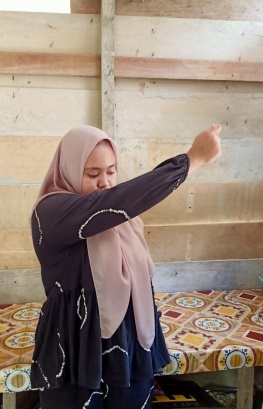 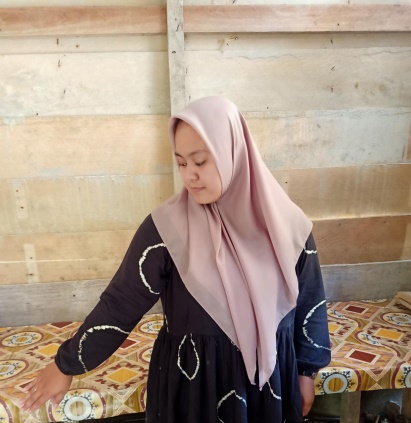 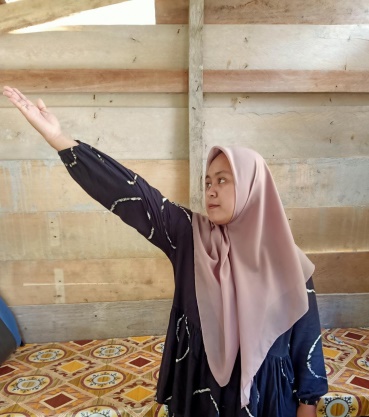 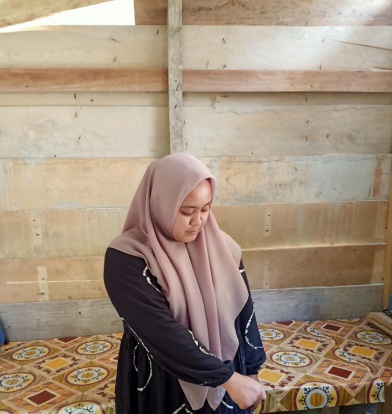 Keterangan:D1 Flexion D2 Flexion Shoulder : Fleksi, Adduksi, Eksternal Rotasi Shoulder : Fleksi, Abduksi, Eksternal rotasi Forearm : Supinasi Forearm : SupinasiWrist : Radial, Fleksi Wrist : Radial, fleksiFingers : Fleksi Fingers : EkstensiD1 Extension D2 Extension Shoulder : Ekstensi, Abduksi, Internal rotasi Shoulder : Ekstensi, Abduksi, Internal rotasiForearm : Pronasi Forearm : PronasiWrist : Ulnar, ekstensi Wrist : Ulnar, ekstensiFingers : Ekstensi Fingers : Ekstensi